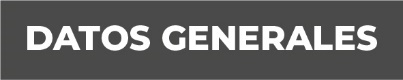 Nombre: Narcisa Sulvaran Rufino.Grado de Escolaridad: Licenciatura en Derecho Cédula Profesional:   6929843 Teléfono de Oficina: 924 120 55 77Correo Electrónico  Formación Académica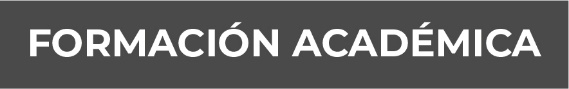 AñoUNIVERSIDAD :- 2004-2007    Colegio de Altos Estudios de AcayucanTrayectoria Profesional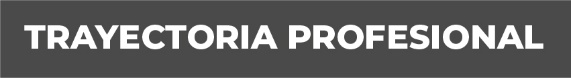 Año	1992- 1995   Meritoria en la Agencia del Ministerio Publico Investigador de la Ciudad de Acayucan, Veracruz.1995-1995 Secretaria Habilitada de la Agencia del Ministerio Publico Investigador de la Ciudad de Acayucan, Veracruz.1999-2000  Secretaria Habilitada de la Agencia del Ministerio Publico Municipal de Sayula de Aleman, Veracruz.16 de Nov. 2011 Nombramiento por la Procuraduria General de Justicia como Oficial Secretario, en la Agencia del Ministerio Publico Investigador Especializado en delitos contra la Libertad, la Seguridad Sexual y contra la Familia.13 de Abril 2012 Habilitacion cubriendo en la Agencia del Ministerio Publico Investigador Especializado en delitos contra la Libertad, la seguridad sexual y contra la Familia, de la Chinantla, Veracruz.10 de Dic. 2012 Habilitacion cubriendo en la Agencia del Ministerio Publico Investigador Especializado en delitos contra la Libertad, la seguridad sexual y contra la Familia, de la Chinantla, Veracruz.23 de Enero 2013 Habilitacion cubriendo en la Agencia del Ministerio Publico Investigador Especializado en delitos contra la Libertad, la seguridad sexual y contra la Familia, de la Chinantla, Veracruz.02 de Junio del 2015    Asignada como Oficial Secretaria de la Agencia del Ministerio Publico Investigador Especializado en delitos contra la Libertad, la seguridad sexual y contra la Familia, de Coatzacoalcos, Veracruz.1 de Julio del 2015 Auxiliar de Fiscal Especializada en Investigacion de delitos de Violencia contra la Familia, Mujeres, Niñas y Niños y de Trata de Personas en la Unidad Integral de Procuracion de Justicia del XIV, Distrito Judicial en Cordoba, Veracruz.21 de Dic. 2015    Fiscal Tercera Especializada en Investigacion de delitos de Violencia contra la Familia, Mujeres, Niñas y Niños y de Trata de Personas en la Unidad Integral de Procuracion de Justicia del XX, Distrito Judicial en Acayucan, Veracruz., hasta el 30 de Marzo del 2019.22 de Mar. 2016 Fiscal Encargada en la Agencia del Ministerio Publico Investigadora Especializada en delitos contra la Libertad, la Seguridad Sexual y contra la Familia en Acayucan, Veracruz. 20 de Mayo 2016 Fiscal Encargada de la Fiscalia Primera Especializada en Investigacion de delitos de Violencia contra la Familia, Mujeres, Niñas y Niños y de Trata de Personas en la Unidad Integral de Procuracion de Justicia del XX, Distrito Judicial en Acayucan, Veracruz.2 de Enero del 2020 Fiscal Octava Especializada en la Investigacion de delitos de Violencia contra la Familia, Mujeres, Niñas y Niños y de Trata de Personas en la Unidad Integral de Procuracion de Justicia del XVII Distrito Judicial Veracruz. Conocimiento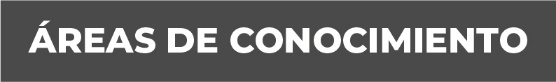 PENAL CIVIL CONSTITUCIONAL